ΠΙΣΤΟΠΟΙΗΤΙΚΟ ΟΛΟΚΛΗΡΩΣΗΣΜε το παρόν πιστοποιείται ότι: Ο/Η ………….ολοκλήρωσε με επιτυχία τον κύκλο εκπαίδευσηςστο πλαίσιο του έργου	„ Δεξιότητες οικιακής οικονομίας  – 
Εύκολη εμπέδωση ικανοτήτων οικονομικής διαχείρισης”την …………..………. 
(ημερομηνία)……………………………………………..…..….(τόπος, ημερομηνία)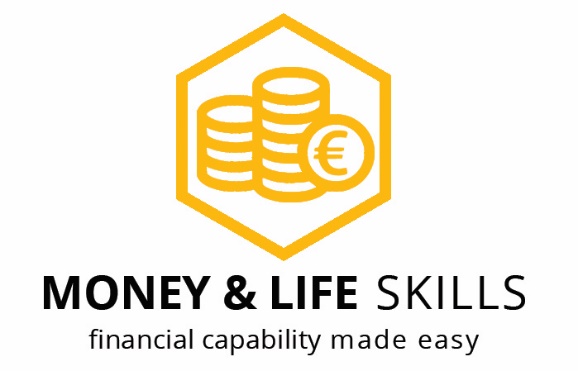 ……………………………………………..…..….(όνομα εκπαιδευτή)……………………………………………..…..….(σφραγίδα και υπογραφή εκπαιδευτή)